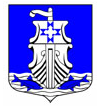 Администрациямуниципального образования«Усть-Лужское сельское поселение»Кингисеппского муниципального районаЛенинградской областиПОСТАНОВЛЕНИЕот 25 ноября 2021 года № 274О внесении изменений в постановление администрации от 07.08.2015 г. № 202 «Об утверждении Административного регламента предоставления муниципальной услуги «Прием заявлений и выдача документов о согласовании переустройства и (или) перепланировки жилого помещения»В соответствии с Жилищным кодексом Российской Федерации, Федеральным законом от 06.10.2003 №131-ФЗ «Об общих принципах организации местного самоуправления в Российской Федерации», Федеральным законом от 27.07.2010 года №210-ФЗ «Об организации предоставления государственных и муниципальных услуг», руководствуясь Уставом МО «Усть-Лужское сельское поселение»  Кингисеппского муниципального района Ленинградской области, администрация муниципального образования «Усть-Лужское сельское поселение» Кингисеппского муниципального района Ленинградской областиПОСТАНОВЛЯЕТ:Внести в административный регламент предоставления муниципальной услуги «Прием заявлений и выдача документов о согласовании переустройства и (или) перепланировки жилого помещения», утвержденный постановлением администрации МО «Усть-Лужское сельское поселение» Кингисеппского муниципального района Ленинградской области от 07.08.2015 г. № 202 (в редакции Постановления от 27.03.2019 г. № 46) (далее - Регламент) следующие изменения:В подпункте 2.7.2 раздела II Регламента часть 6 изложить в новой редакции:«6) подготовленный и оформленный в установленном порядке проект переустройства и (или) перепланировки переустраиваемого и (или) перепланируемого помещения в многоквартирном доме, а если переустройство и (или) перепланировка помещения в многоквартирном доме невозможны без присоединения к данному помещению части общего имущества в многоквартирном доме, также протокол общего собрания собственников помещений в многоквартирном доме о согласии всех собственников помещений в многоквартирном доме на такие переустройство и (или) перепланировку помещения в многоквартирном доме, предусмотренном частью 2 статьи 40 Жилищного кодекса Российской Федерации;».В подпункте 2.7.2 раздела II Регламента часть 7 исключить.Подпункт 2.7.3 раздела II Регламента дополнить частью 3 следующего содержания:«3)  технический паспорт переустраиваемого и (или) перепланируемого помещения в многоквартирном доме.Настоящее постановление подлежит официальному опубликованию, размещению на официальном сайте муниципального образования «Усть-Лужское сельское поселение» в информационно-телекоммуникационной сети «Интернет», и вступает в силу со дня его принятия.Контроль за выполнением настоящего постановления оставляю за собой.Глава администрации МО «Усть-Лужское сельское поселение»                                                                      П.И. КазарянИсп. Будуштяну Ю.В.тел. 8 (81375) 61-440